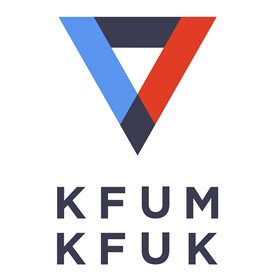 Indkaldelse og dagsorden til ordinær generalforsamling i KFUM og KFUK i Ølgodtirsdag den 24. januar 2023 kl. 19.30 i KirkehusetDagsordenValg af dirigent, referent og stemmetællere. Bestyrelsens beretning om aktiviteterne i det forløbne år og foreningens nuværende situation. Fremlæggelse af det reviderede regnskab for det seneste kalenderår til godkendelse eller anden beslutning.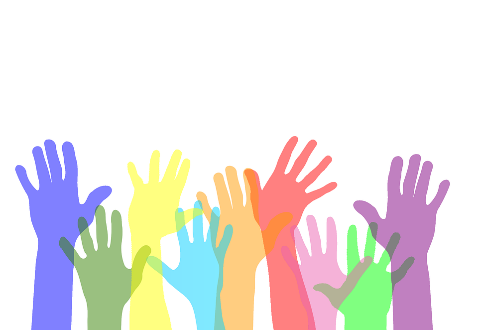 Drøftelse af foreningens vision, mål og/eller arbejdsplaner.Behandling af indkomne forslag.Fastsættelse af kontingent samt godkendelse af budget for det kommende år.Valg af 2 bestyrelsesmedlemmer for to år. Jens Krogh og Berit Østergaard Nielsen er på valg i år. Valg af 2 suppleanter for et år.Valg af revisor og revisorsuppleant for et år.Behandling af forslag til vedtægtsændringerEventueltVenlig hilsen Bestyrelsen 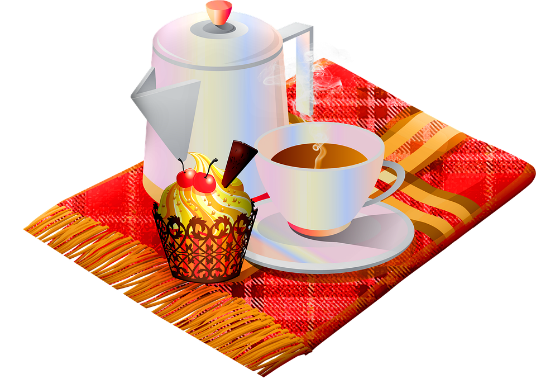 